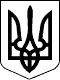 УЖГОРОДСЬКА РАЙОННА державна адміністраціяЗАКАРПАТСЬКОЇ ОБЛАСТІР О З П О Р Я Д Ж Е Н Н Я____15.04.2021__                            Ужгород                           №___103_______Про заходи з недопущення конфлікту інтересів Відповідно до статей 6, 39, 41 Закону України „Про місцеві державні адміністрації”, пункту 1 частини 1 статті 29, статті 30 Закону України „Про запобігання корупції”, з метою недопущення виникнення потенційного конфлікту інтересів між заступником голови райдержадміністрації         Дупиним В.М. і начальником юридичного відділу апарату райдержадміністрації Дупин К.І., враховуючи службову записку Дупина В.М.:Визначити відповідальним за візування розпоряджень голови райдержадміністрації, що можуть спричинити потенційний конфлікт інтересів між Дупиним В.М. – заступником голови райдержадміністрації та Дупин К.І. – начальником юридичного відділу апарату райдержадміністрації, головного спеціаліста юридичного відділу апарату райдержадміністрації - Івашковича І.І.Контроль за виконанням цього розпорядження залишаю за собою.В.о.голови державної адміністрації                                   Христина МАЦКО